Herzliche Einladung zum Wandergottesdienst an  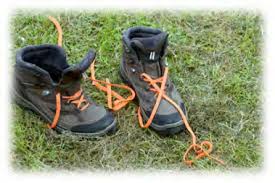 Christi HimmelfahrtDonnerstag, 30. Mai 2019 ab 10:00 UhrDer genaue Start & Wegverlauf wird noch in den Abkündigungen und den Schaukästen bekannt gegeben.Wir freuen uns auf Groß und Klein aus unserem Kirchengemeindeverbund Geslau-Frommetsfelden-Buch a.W. – Gastenfelden-Hagenau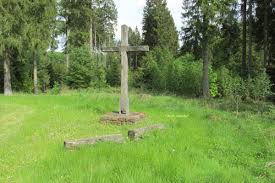 